420-KB2 – Conception WebLabo # 6 – CSS – Sélecteurs relationnels, pseudo-classesExercice #1 (Répondez dans ce fichier)Écrivez un sélecteur pour chacun des énoncés suivants. Tous les éléments <a> enfants d’un élément <p>.Tous les éléments <p> qui sont fils d'un élément <div> .Tous les éléments <img>  enfant de rang impair du document body.Toutes les lignes de rang pair situées dans le corps d'une table.Le second élément de type <p>  enfant d'un élément <article> placé dans un élément <div>.Les voisins immédiats de type « span » d’un élément de type « p ».Les voisins généraux de type « p» d’un élément de type <h2>Expliquez le principe entre la cascade est l’héritage en CSS ?  Vrai ou faux ?  Une pseudo-classe comme «:hover » me permet de répondre uniquement au survol de la souris sur un élément de type <a>.  Exercice #2Soit le bout de code HTML suivant :Écrivez le sélecteur relationnel pour faire en sorte que l’élément <em> immédiat du span soit en vert ?Écrivez le sélecteur relationnel pour faire en sorte que tous les voisins généraux <em> du <span> soit sur fond jaune ?Écrivez le sélecteur relationnel qui permettra de mettre une bordure verte de 1 pixel au 4e <em> situé dans la balise parent <div> ? (Vous aurez aussi besoin de la pseudo-classe «:nth-child() »)Exercice #3Soit le bout de code HTML suivant :     <div>     	 <h2>Titre1</h2>     	 <ul>                 <li>Item1:<p>resumé item1..........</p></li>                <li>Item2:<p>resumé item2.......</p></li>                <li>Item3:<p>resumé item3........</p></li>         </ul>         <p>Lorem ipsum dolor sit amet, consectetur adipisicing elit</p>         <p>Lorem ipsum dolor sit amet, consectetur adipisicing elit</p>     	<h2>Titre2</h2>     	<p>Lorem ipsum dolor sit amet, consectetur adipisicing elit</p>     	<p>Lorem ipsum dolor sit amet, consectetur adipisicing elit</p>     	<div>     		<h2>exemple1</h2>     		<p>Lorem ipsum dolor sit amet, consectetur adipisicing elit</p>     	</div>    </div>Utiliser les sélecteurs relationnels et appliquer les styles CSS ci dessous.  Créez un sélecteur pour chacun des points suivants dans votre fichier css :Un retrait gauche de 20px pour tous les paragraphes descendants de l’élément <div>.Une couleur de texte verte pour tous les paragraphes enfants d’un élément <li>.Un background de couleur jaune pour les paragraphes voisins directs d’un élément <h2>.Une bordure noir et solide pour tous les paragraphes voisins généraux du titre "h2".Le résultat :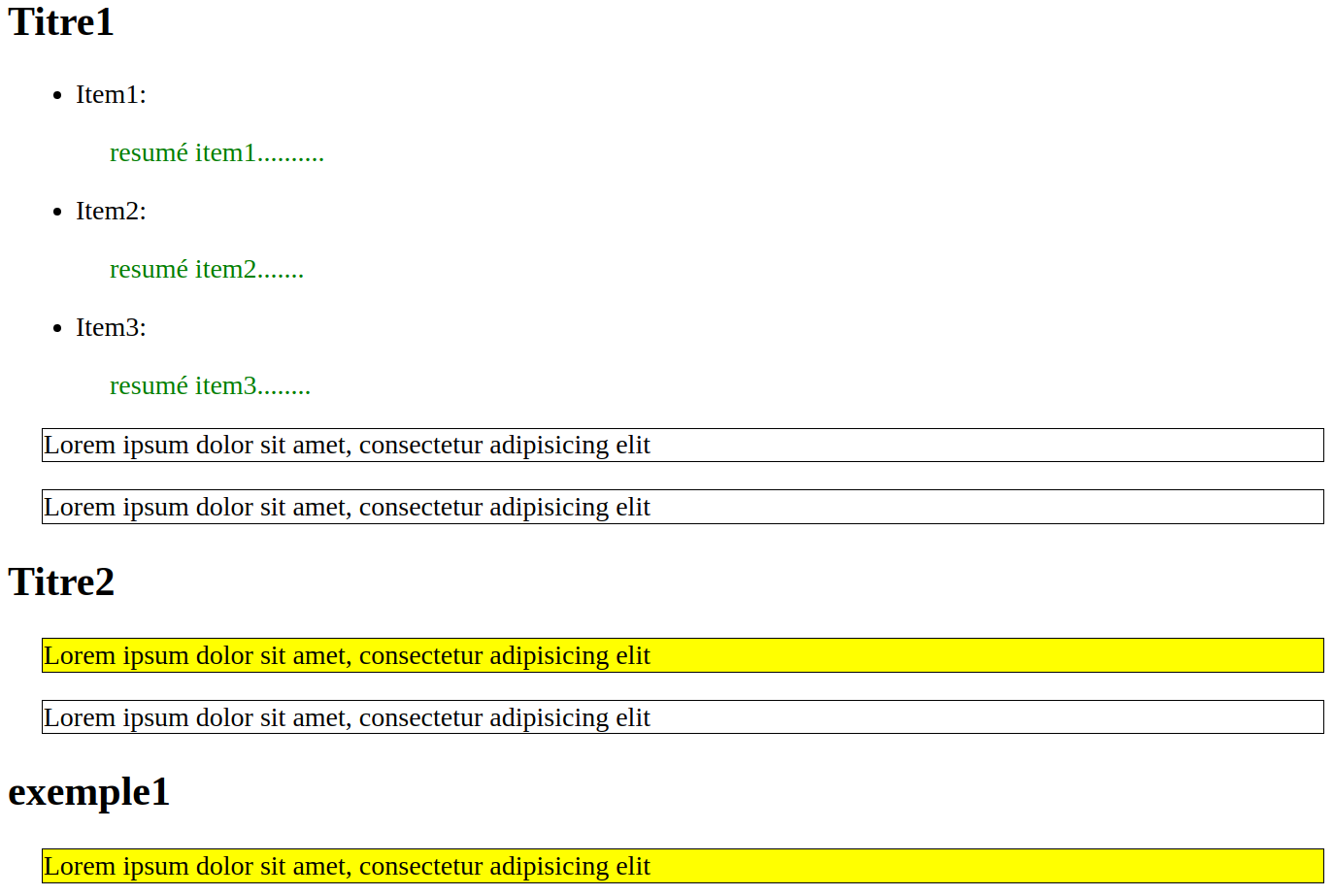 Exercice #4À partir du code HTML suivant qui créé un tableau :<table>	<caption>Planning des taches par équipe</caption>	<thead>		<tr>			<th rowspan="2">Equipes</th>			<th colspan="10"> Janvier </th>            		<th rowspan="2"></th>		</tr>		<tr>			<th colspan="2">Lundi</th>			<th colspan="2">Mardi</th>			<th colspan="2">Mercredi</th>			<th colspan="2">Jeudi</th>			<th colspan="2">Vendredi</th>		</tr>	</thead>	<tbody>		<tr>			<td>Equipe1</td>			<td colspan="6">Tache1</td>			<td colspan="4">Tache2</td>			<td rowspan="2">Semaine 1</td>		</tr>		<tr>			<td>Equipe2</td> 			<td colspan="5">Tache1</td>			<td colspan="5">Tache2</td>		</tr>		<tr>			<td>Equipe1</td>			<td colspan="2">Tach3</td>			<td colspan="6">Tache4</td>			<td colspan="2">Tache5</td>			<td rowspan="2">Semaine 2</td>		</tr>		<tr>			<td>Equipe2</td>			<td colspan="4">Tache3</td>			<td colspan="6">Tache4</td>		</tr>		<tr>			<td>Equipe1</td>			<td colspan="5">Tache5</td>			<td colspan="5">Tache6</td>			<td rowspan="2">Semaine 3</td>		</tr>		<tr>			<td>Equipe2</td>			<td colspan="2">Tache5</td>			<td colspan="8">Tache6</td>		</tr>		<tr>			<td>Equipe1</td>			<td colspan="6">Tache7</td>			<td colspan="4">Tache8</td>			<td rowspan="2">Semaine 4</td>		</tr>		<tr>			<td>Equipe2</td>			<td colspan="5">Tache7</td>			<td colspan="5">Tache8</td>		</tr>	</tbody></table>Appliquer les styles css suivants au tableau.  Créez un sélecteur pour chaque question.Ajouter une marge interne de 10px et un alignement centré pour toutes les cellules "th et td".Mettre en couleur de fond "#FCB941"  toutes les  lignes "tr" du  tbody qui viennent en positions paires et en couleur de fond  "#F1654C" les lignes qui viennent en positions impaires.Cibler la deuxième balise "th" de la première "tr" qui contient le mois Janvier pour lui changer la taille en "200 %" et la couleur en bleu.Donner à la première cellule de chaque ligne en position impaire ,une couleur de fond "#7E3661" et une couleur "#fff".(Utiliser les pseudo classes nth-child et first-child)Donner à la première cellule de chaque ligne en position paire ,un background "#888888" et une couleur "#fff".(Utiliser les pseudo classes nth-child et first-child)Donner à la dernière cellule de chaque ligne en position impaire ,un background "#8870FF" et une couleur "#fff".(Utiliser les pseudo classes nth-child et last-child)Exercice #5Produisez le petit menu suivant :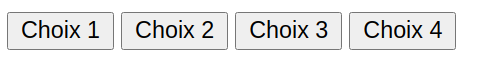 Écrivez la pseudo-classe pour qu’au survol de la souris sur l’un de ces choix, les styles suivants soient appliqués :Un « background-color » et un « box-shadow » de votre choix.Faites en sorte aussi que les coins supérieurs gauche et droite soient arrondis (Utilisez border-top-left-radius et border-top-right-radius.  Les valeurs sont en pixels).Remise :  Lundi 2 novembre avant 23:59